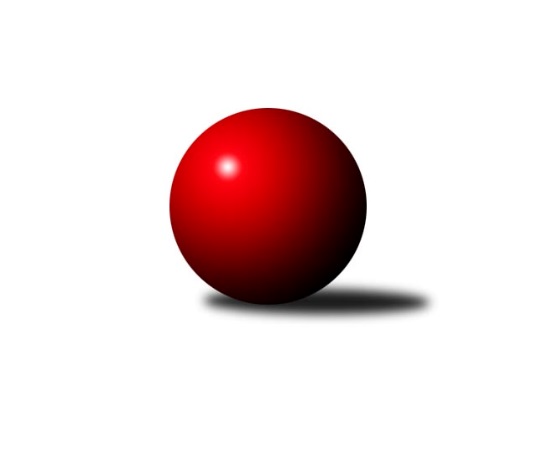 Č.22Ročník 2018/2019	23.5.2024 Divize jih 2018/2019Statistika 22. kolaTabulka družstev:		družstvo	záp	výh	rem	proh	skore	sety	průměr	body	plné	dorážka	chyby	1.	TJ Centropen Dačice D	22	14	3	5	108.0 : 68.0 	(293.0 : 235.0)	2965	31	2001	964	27.9	2.	KK PSJ Jihlava B	22	14	1	7	108.5 : 67.5 	(294.5 : 233.5)	2935	29	1987	949	29.5	3.	TJ Sokol Chotoviny	22	13	1	8	94.0 : 82.0 	(270.0 : 258.0)	2889	27	1971	917	29.6	4.	TJ Sokol Soběnov	22	12	1	9	90.5 : 85.5 	(244.5 : 283.5)	2871	25	1962	909	34.5	5.	TJ Spartak Pelhřimov A	22	11	0	11	88.0 : 88.0 	(270.0 : 258.0)	2884	22	1973	911	33.9	6.	TJ Jiskra Nová Bystřice	22	11	0	11	88.0 : 88.0 	(254.5 : 273.5)	2869	22	1962	907	38.5	7.	TJ Sokol Častrov	22	10	2	10	85.0 : 91.0 	(260.0 : 268.0)	2904	22	1981	923	32.9	8.	TJ Slovan Jindřichův Hradec	22	9	1	12	82.0 : 94.0 	(263.0 : 265.0)	2717	19	1906	811	50.3	9.	KK Lokomotiva Tábor	22	9	0	13	84.0 : 92.0 	(260.5 : 267.5)	2842	18	1940	901	38.4	10.	TJ Nová Včelnice	22	8	2	12	81.0 : 95.0 	(270.0 : 258.0)	2870	18	1970	900	34	11.	TJ BOPO Třebíč	22	7	3	12	81.5 : 94.5 	(256.0 : 272.0)	2892	17	1979	913	31.8	12.	TJ Sokol Nové Hrady	22	7	0	15	65.5 : 110.5 	(232.0 : 296.0)	2894	14	1973	921	37.6Tabulka doma:		družstvo	záp	výh	rem	proh	skore	sety	průměr	body	maximum	minimum	1.	KK PSJ Jihlava B	11	10	0	1	65.5 : 22.5 	(163.0 : 101.0)	3259	20	3347	3191	2.	TJ Sokol Chotoviny	11	10	0	1	60.0 : 28.0 	(155.0 : 109.0)	2625	20	2681	2581	3.	TJ Slovan Jindřichův Hradec	11	9	1	1	70.0 : 18.0 	(186.0 : 78.0)	2629	19	2722	2506	4.	TJ Sokol Soběnov	11	9	0	2	57.5 : 30.5 	(140.0 : 124.0)	2530	18	2582	2460	5.	TJ Nová Včelnice	11	8	1	2	56.0 : 32.0 	(153.0 : 111.0)	2701	17	2763	2659	6.	TJ Centropen Dačice D	11	7	2	2	60.5 : 27.5 	(161.5 : 102.5)	3267	16	3437	3129	7.	TJ BOPO Třebíč	11	7	2	2	56.0 : 32.0 	(148.0 : 116.0)	3225	16	3373	3159	8.	TJ Spartak Pelhřimov A	11	8	0	3	56.0 : 32.0 	(144.5 : 119.5)	3239	16	3318	3123	9.	TJ Jiskra Nová Bystřice	11	8	0	3	55.5 : 32.5 	(138.5 : 125.5)	3163	16	3233	3067	10.	TJ Sokol Častrov	11	7	1	3	49.0 : 39.0 	(144.5 : 119.5)	2495	15	2627	2399	11.	KK Lokomotiva Tábor	11	7	0	4	52.0 : 36.0 	(149.5 : 114.5)	3141	14	3238	3018	12.	TJ Sokol Nové Hrady	11	5	0	6	39.0 : 49.0 	(133.5 : 130.5)	3072	10	3144	2970Tabulka venku:		družstvo	záp	výh	rem	proh	skore	sety	průměr	body	maximum	minimum	1.	TJ Centropen Dačice D	11	7	1	3	47.5 : 40.5 	(131.5 : 132.5)	2937	15	3326	2500	2.	KK PSJ Jihlava B	11	4	1	6	43.0 : 45.0 	(131.5 : 132.5)	2906	9	3306	2330	3.	TJ Sokol Častrov	11	3	1	7	36.0 : 52.0 	(115.5 : 148.5)	2941	7	3250	2500	4.	TJ Sokol Chotoviny	11	3	1	7	34.0 : 54.0 	(115.0 : 149.0)	2913	7	3233	2458	5.	TJ Sokol Soběnov	11	3	1	7	33.0 : 55.0 	(104.5 : 159.5)	2902	7	3240	2396	6.	TJ Jiskra Nová Bystřice	11	3	0	8	32.5 : 55.5 	(116.0 : 148.0)	2842	6	3191	2357	7.	TJ Spartak Pelhřimov A	11	3	0	8	32.0 : 56.0 	(125.5 : 138.5)	2851	6	3185	2480	8.	KK Lokomotiva Tábor	11	2	0	9	32.0 : 56.0 	(111.0 : 153.0)	2815	4	3207	2368	9.	TJ Sokol Nové Hrady	11	2	0	9	26.5 : 61.5 	(98.5 : 165.5)	2877	4	3205	2364	10.	TJ BOPO Třebíč	11	0	1	10	25.5 : 62.5 	(108.0 : 156.0)	2862	1	3272	2325	11.	TJ Nová Včelnice	11	0	1	10	25.0 : 63.0 	(117.0 : 147.0)	2886	1	3180	2485	12.	TJ Slovan Jindřichův Hradec	11	0	0	11	12.0 : 76.0 	(77.0 : 187.0)	2725	0	2985	2313Tabulka podzimní části:		družstvo	záp	výh	rem	proh	skore	sety	průměr	body	doma	venku	1.	TJ Sokol Chotoviny	11	8	1	2	57.0 : 31.0 	(147.5 : 116.5)	2839	17 	5 	0 	0 	3 	1 	2	2.	TJ Centropen Dačice D	11	7	2	2	55.0 : 33.0 	(153.0 : 111.0)	3142	16 	3 	2 	1 	4 	0 	1	3.	TJ Sokol Soběnov	11	7	1	3	49.5 : 38.5 	(128.5 : 135.5)	2841	15 	5 	0 	1 	2 	1 	2	4.	KK PSJ Jihlava B	11	7	0	4	51.5 : 36.5 	(152.5 : 111.5)	3110	14 	5 	0 	1 	2 	0 	3	5.	TJ Jiskra Nová Bystřice	11	5	0	6	46.5 : 41.5 	(138.0 : 126.0)	3018	10 	3 	0 	3 	2 	0 	3	6.	TJ Slovan Jindřichův Hradec	11	5	0	6	43.0 : 45.0 	(125.5 : 138.5)	2734	10 	5 	0 	0 	0 	0 	6	7.	TJ BOPO Třebíč	11	4	2	5	40.0 : 48.0 	(123.0 : 141.0)	2812	10 	4 	1 	1 	0 	1 	4	8.	TJ Nová Včelnice	11	4	0	7	40.0 : 48.0 	(130.0 : 134.0)	2952	8 	4 	0 	1 	0 	0 	6	9.	KK Lokomotiva Tábor	11	4	0	7	40.0 : 48.0 	(120.5 : 143.5)	2839	8 	2 	0 	3 	2 	0 	4	10.	TJ Spartak Pelhřimov A	11	4	0	7	38.0 : 50.0 	(133.5 : 130.5)	2777	8 	2 	0 	3 	2 	0 	4	11.	TJ Sokol Častrov	11	4	0	7	34.0 : 54.0 	(120.5 : 143.5)	2900	8 	2 	0 	3 	2 	0 	4	12.	TJ Sokol Nové Hrady	11	4	0	7	33.5 : 54.5 	(111.5 : 152.5)	2804	8 	3 	0 	3 	1 	0 	4Tabulka jarní části:		družstvo	záp	výh	rem	proh	skore	sety	průměr	body	doma	venku	1.	KK PSJ Jihlava B	11	7	1	3	57.0 : 31.0 	(142.0 : 122.0)	2832	15 	5 	0 	0 	2 	1 	3 	2.	TJ Centropen Dačice D	11	7	1	3	53.0 : 35.0 	(140.0 : 124.0)	2856	15 	4 	0 	1 	3 	1 	2 	3.	TJ Sokol Častrov	11	6	2	3	51.0 : 37.0 	(139.5 : 124.5)	2839	14 	5 	1 	0 	1 	1 	3 	4.	TJ Spartak Pelhřimov A	11	7	0	4	50.0 : 38.0 	(136.5 : 127.5)	3067	14 	6 	0 	0 	1 	0 	4 	5.	TJ Jiskra Nová Bystřice	11	6	0	5	41.5 : 46.5 	(116.5 : 147.5)	2783	12 	5 	0 	0 	1 	0 	5 	6.	KK Lokomotiva Tábor	11	5	0	6	44.0 : 44.0 	(140.0 : 124.0)	2893	10 	5 	0 	1 	0 	0 	5 	7.	TJ Nová Včelnice	11	4	2	5	41.0 : 47.0 	(140.0 : 124.0)	2746	10 	4 	1 	1 	0 	1 	4 	8.	TJ Sokol Soběnov	11	5	0	6	41.0 : 47.0 	(116.0 : 148.0)	2849	10 	4 	0 	1 	1 	0 	5 	9.	TJ Sokol Chotoviny	11	5	0	6	37.0 : 51.0 	(122.5 : 141.5)	2903	10 	5 	0 	1 	0 	0 	5 	10.	TJ Slovan Jindřichův Hradec	11	4	1	6	39.0 : 49.0 	(137.5 : 126.5)	2683	9 	4 	1 	1 	0 	0 	5 	11.	TJ BOPO Třebíč	11	3	1	7	41.5 : 46.5 	(133.0 : 131.0)	3008	7 	3 	1 	1 	0 	0 	6 	12.	TJ Sokol Nové Hrady	11	3	0	8	32.0 : 56.0 	(120.5 : 143.5)	2996	6 	2 	0 	3 	1 	0 	5 Zisk bodů pro družstvo:		jméno hráče	družstvo	body	zápasy	v %	dílčí body	sety	v %	1.	Vladimír Kučera 	KK Lokomotiva Tábor 	17.5	/	20	(88%)	58.5	/	80	(73%)	2.	Petr Vojtíšek 	TJ Centropen Dačice D 	17	/	18	(94%)	57	/	72	(79%)	3.	Martin Vrecko 	TJ Jiskra Nová Bystřice 	16.5	/	21	(79%)	53.5	/	84	(64%)	4.	Ondřej Matula 	KK PSJ Jihlava B 	16	/	19	(84%)	53.5	/	76	(70%)	5.	Jan Bartoň 	TJ Sokol Chotoviny  	16	/	21	(76%)	54	/	84	(64%)	6.	Bohumil Drápela 	TJ BOPO Třebíč 	16	/	22	(73%)	53.5	/	88	(61%)	7.	Jiří Partl 	KK PSJ Jihlava B 	15	/	18	(83%)	45	/	72	(63%)	8.	Jaroslav Prommer 	TJ Sokol Soběnov  	14	/	19	(74%)	49.5	/	76	(65%)	9.	Jan Cukr 	TJ Slovan Jindřichův Hradec  	14	/	20	(70%)	47	/	80	(59%)	10.	Tibor Pivko 	TJ Nová Včelnice  	14	/	21	(67%)	56	/	84	(67%)	11.	Zbyněk Hein 	TJ Sokol Chotoviny  	14	/	21	(67%)	52.5	/	84	(63%)	12.	Petr Němec 	TJ Sokol Častrov  	14	/	21	(67%)	47.5	/	84	(57%)	13.	Miroslav Mátl 	TJ BOPO Třebíč 	14	/	22	(64%)	45.5	/	88	(52%)	14.	Zdeněk Pospíchal 	TJ Centropen Dačice D 	13	/	17	(76%)	45	/	68	(66%)	15.	Milan Šedivý st.	TJ Sokol Soběnov  	13	/	18	(72%)	39	/	72	(54%)	16.	Lukáš Čekal 	TJ Sokol Častrov  	13	/	19	(68%)	45.5	/	76	(60%)	17.	Zdeněk Zeman 	KK Lokomotiva Tábor 	13	/	19	(68%)	44.5	/	76	(59%)	18.	Martin Tyšer 	TJ Nová Včelnice  	13	/	20	(65%)	44	/	80	(55%)	19.	Martin Filakovský 	TJ Jiskra Nová Bystřice 	13	/	21	(62%)	45.5	/	84	(54%)	20.	Jan Janů 	TJ Spartak Pelhřimov A 	12	/	22	(55%)	50	/	88	(57%)	21.	Libor Hrstka 	TJ Sokol Chotoviny  	12	/	22	(55%)	48.5	/	88	(55%)	22.	Vladimír Štipl 	TJ Slovan Jindřichův Hradec  	11	/	20	(55%)	48	/	80	(60%)	23.	Jaroslav Kolář 	TJ Sokol Častrov  	11	/	21	(52%)	49.5	/	84	(59%)	24.	Stanislava Hladká 	TJ Sokol Nové Hrady  	10.5	/	18	(58%)	40.5	/	72	(56%)	25.	Jan Škrampal 	TJ Spartak Pelhřimov A 	10	/	14	(71%)	34	/	56	(61%)	26.	Miloš Křížek 	TJ Centropen Dačice D 	10	/	14	(71%)	31.5	/	56	(56%)	27.	Jiří Hána 	TJ Slovan Jindřichův Hradec  	10	/	18	(56%)	43.5	/	72	(60%)	28.	Zdeněk Švehlík 	KK PSJ Jihlava B 	10	/	18	(56%)	37	/	72	(51%)	29.	Tomáš Rysl 	TJ Spartak Pelhřimov A 	10	/	19	(53%)	41	/	76	(54%)	30.	Miroslav Němec 	TJ Sokol Častrov  	10	/	20	(50%)	39.5	/	80	(49%)	31.	Marek Chvátal 	TJ Jiskra Nová Bystřice 	10	/	21	(48%)	42	/	84	(50%)	32.	Jiří Jelínek 	TJ Sokol Nové Hrady  	10	/	22	(45%)	43.5	/	88	(49%)	33.	Filip Šupčík 	TJ BOPO Třebíč 	9.5	/	18	(53%)	37.5	/	72	(52%)	34.	Pavel Domin 	TJ Nová Včelnice  	9	/	15	(60%)	36	/	60	(60%)	35.	Pavel Kořínek 	KK Lokomotiva Tábor 	9	/	19	(47%)	39	/	76	(51%)	36.	Pavel Šplíchal st.	TJ BOPO Třebíč 	9	/	19	(47%)	36	/	76	(47%)	37.	Martin Pýcha 	TJ Jiskra Nová Bystřice 	9	/	19	(47%)	32	/	76	(42%)	38.	Tereza Kříhová 	TJ Sokol Nové Hrady  	9	/	19	(47%)	29.5	/	76	(39%)	39.	Jaroslav Opl 	TJ Slovan Jindřichův Hradec  	9	/	21	(43%)	40	/	84	(48%)	40.	Michal Kanděra 	TJ Sokol Nové Hrady  	9	/	21	(43%)	38.5	/	84	(46%)	41.	Josef Holický 	TJ Slovan Jindřichův Hradec  	9	/	22	(41%)	29.5	/	88	(34%)	42.	Jakub Čopák 	KK PSJ Jihlava B 	8	/	9	(89%)	27	/	36	(75%)	43.	David Němec 	TJ Sokol Častrov  	8	/	14	(57%)	29.5	/	56	(53%)	44.	Michaela Kopečná 	TJ Centropen Dačice D 	8	/	15	(53%)	34	/	60	(57%)	45.	Jiří Slovák 	TJ Nová Včelnice  	8	/	16	(50%)	31	/	64	(48%)	46.	Kamil Pivko 	TJ Nová Včelnice  	8	/	19	(42%)	37	/	76	(49%)	47.	Miroslav Kolář 	TJ Centropen Dačice D 	8	/	19	(42%)	34.5	/	76	(45%)	48.	Bohuslav Šedivý 	TJ Sokol Soběnov  	8	/	20	(40%)	36	/	80	(45%)	49.	Petr Křemen 	TJ Sokol Chotoviny  	8	/	20	(40%)	35.5	/	80	(44%)	50.	David Bartoň 	TJ Sokol Chotoviny  	8	/	20	(40%)	34	/	80	(43%)	51.	Pavel Picka 	TJ Slovan Jindřichův Hradec  	8	/	21	(38%)	41.5	/	84	(49%)	52.	Jan Vintr 	TJ Spartak Pelhřimov A 	7	/	13	(54%)	25.5	/	52	(49%)	53.	Michal Votruba 	TJ Sokol Častrov  	7	/	16	(44%)	32	/	64	(50%)	54.	Pavlína Marková 	TJ Centropen Dačice D 	7	/	17	(41%)	37	/	68	(54%)	55.	Vladimír Dřevo 	TJ BOPO Třebíč 	7	/	17	(41%)	32	/	68	(47%)	56.	Petr Bystřický 	KK Lokomotiva Tábor 	6	/	8	(75%)	19.5	/	32	(61%)	57.	Vladimír Dvořák 	KK PSJ Jihlava B 	6	/	11	(55%)	23	/	44	(52%)	58.	Petr Klimek 	KK Lokomotiva Tábor 	6	/	12	(50%)	21.5	/	48	(45%)	59.	Lucie Smrčková 	TJ Spartak Pelhřimov A 	6	/	14	(43%)	27	/	56	(48%)	60.	Lucie Mušková 	TJ Sokol Soběnov  	6	/	15	(40%)	27	/	60	(45%)	61.	Jan Baudyš 	TJ Jiskra Nová Bystřice 	6	/	16	(38%)	27.5	/	64	(43%)	62.	Ota Schindler 	TJ Spartak Pelhřimov A 	6	/	19	(32%)	33	/	76	(43%)	63.	Stanislav Dvořák 	TJ Centropen Dačice D 	6	/	19	(32%)	31	/	76	(41%)	64.	Milan Bedri 	TJ Sokol Nové Hrady  	6	/	22	(27%)	30	/	88	(34%)	65.	Jaroslav Běhoun 	TJ Jiskra Nová Bystřice 	5.5	/	12	(46%)	22	/	48	(46%)	66.	Marcel Pouznar 	KK Lokomotiva Tábor 	5.5	/	18	(31%)	30	/	72	(42%)	67.	Jaroslava Kulhanová 	TJ Sokol Soběnov  	5	/	5	(100%)	13	/	20	(65%)	68.	Josef Šedivý st.	TJ Sokol Soběnov  	5	/	5	(100%)	12	/	20	(60%)	69.	Bořivoj Jelínek 	KK Lokomotiva Tábor 	5	/	9	(56%)	21	/	36	(58%)	70.	Miroslav Pleskal 	KK PSJ Jihlava B 	5	/	12	(42%)	24	/	48	(50%)	71.	Luboš Bervida 	TJ Sokol Chotoviny  	5	/	14	(36%)	25	/	56	(45%)	72.	Jiří Konárek 	TJ Sokol Nové Hrady  	5	/	20	(25%)	33	/	80	(41%)	73.	Pavel Šplíchal 	TJ BOPO Třebíč 	5	/	20	(25%)	27	/	80	(34%)	74.	Jan Daniel 	TJ Spartak Pelhřimov A 	4	/	5	(80%)	14	/	20	(70%)	75.	 	 	4	/	5	(80%)	14	/	20	(70%)	76.	Martin Čopák 	KK PSJ Jihlava B 	4	/	7	(57%)	14	/	28	(50%)	77.	Markéta Šedivá 	TJ Sokol Soběnov  	4	/	8	(50%)	15.5	/	32	(48%)	78.	Jan Fořter 	TJ Sokol Chotoviny  	4	/	9	(44%)	16.5	/	36	(46%)	79.	Lukáš Lavička 	TJ Nová Včelnice  	4	/	11	(36%)	18	/	44	(41%)	80.	Kamil Šedivý 	TJ Sokol Soběnov  	4	/	12	(33%)	14.5	/	48	(30%)	81.	Jiří Ouhel 	KK PSJ Jihlava B 	3.5	/	5	(70%)	13.5	/	20	(68%)	82.	Milan Gregorovič 	TJ BOPO Třebíč 	3	/	3	(100%)	9	/	12	(75%)	83.	Radek Beranovský 	TJ Centropen Dačice D 	3	/	6	(50%)	14	/	24	(58%)	84.	Libor Linhart 	TJ Spartak Pelhřimov A 	3	/	6	(50%)	11.5	/	24	(48%)	85.	Jiří Kačo 	TJ Slovan Jindřichův Hradec  	3	/	8	(38%)	13.5	/	32	(42%)	86.	Jiří Macko 	KK PSJ Jihlava B 	3	/	10	(30%)	19.5	/	40	(49%)	87.	Stanislav Neugebauer 	TJ Nová Včelnice  	3	/	19	(16%)	28.5	/	76	(38%)	88.	Roman Grznárik 	TJ Sokol Soběnov  	2.5	/	6	(42%)	10.5	/	24	(44%)	89.	Ludmila Čurdová 	TJ Sokol Soběnov  	2	/	2	(100%)	5	/	8	(63%)	90.	Matyáš Stránský 	KK PSJ Jihlava B 	2	/	3	(67%)	8	/	12	(67%)	91.	Petr Bína 	TJ Spartak Pelhřimov A 	2	/	3	(67%)	6	/	12	(50%)	92.	Radek David 	TJ Spartak Pelhřimov A 	2	/	4	(50%)	7.5	/	16	(47%)	93.	Luboš Strnad 	KK PSJ Jihlava B 	2	/	5	(40%)	8	/	20	(40%)	94.	Petra Hodoušková 	KK Lokomotiva Tábor 	2	/	14	(14%)	15.5	/	56	(28%)	95.	Petr Zeman 	TJ BOPO Třebíč 	1	/	1	(100%)	4	/	4	(100%)	96.	Jiří Melhuba 	TJ Jiskra Nová Bystřice 	1	/	1	(100%)	3	/	4	(75%)	97.	Veronika Baudyšová 	TJ Jiskra Nová Bystřice 	1	/	1	(100%)	3	/	4	(75%)	98.	Petr Silmbrod 	TJ Sokol Nové Hrady  	1	/	1	(100%)	2.5	/	4	(63%)	99.	Josef Šedivý ml.	TJ Sokol Soběnov  	1	/	1	(100%)	2	/	4	(50%)	100.	Jakub Stuchlík 	TJ Centropen Dačice D 	1	/	1	(100%)	2	/	4	(50%)	101.	Michal Silmbrod 	TJ Sokol Nové Hrady  	1	/	2	(50%)	5	/	8	(63%)	102.	Zdeněk Samec 	KK Lokomotiva Tábor 	1	/	2	(50%)	4	/	8	(50%)	103.	Ondřej Novák 	KK Lokomotiva Tábor 	1	/	2	(50%)	4	/	8	(50%)	104.	Karel Slimáček 	KK PSJ Jihlava B 	1	/	2	(50%)	4	/	8	(50%)	105.	Jan Havlíček st.	TJ Jiskra Nová Bystřice 	1	/	2	(50%)	3	/	8	(38%)	106.	Ludmila Landkamerová 	TJ Spartak Pelhřimov A 	1	/	2	(50%)	3	/	8	(38%)	107.	Milan Šedivý ml.	TJ Sokol Soběnov  	1	/	3	(33%)	5.5	/	12	(46%)	108.	Petr Tomek 	TJ Jiskra Nová Bystřice 	1	/	3	(33%)	4	/	12	(33%)	109.	Daniel Malý 	TJ BOPO Třebíč 	1	/	5	(20%)	6	/	20	(30%)	110.	Karel Loskot 	TJ Jiskra Nová Bystřice 	1	/	11	(9%)	15	/	44	(34%)	111.	Libor Tomášek 	TJ Sokol Nové Hrady  	0	/	1	(0%)	2	/	4	(50%)	112.	Jiří Hembera 	TJ Nová Včelnice  	0	/	1	(0%)	1.5	/	4	(38%)	113.	Martin Hlaváč 	KK Lokomotiva Tábor 	0	/	1	(0%)	1	/	4	(25%)	114.	Petr Marek 	TJ Sokol Častrov  	0	/	1	(0%)	1	/	4	(25%)	115.	Vojtěch Kříha 	TJ Sokol Nové Hrady  	0	/	1	(0%)	1	/	4	(25%)	116.	Michal Baudyš 	TJ Spartak Pelhřimov A 	0	/	1	(0%)	1	/	4	(25%)	117.	Šárka Aujezdská 	KK Lokomotiva Tábor 	0	/	1	(0%)	0	/	4	(0%)	118.	Marie Binderová 	KK Lokomotiva Tábor 	0	/	1	(0%)	0	/	4	(0%)	119.	Jaroslav Vrzal 	TJ Slovan Jindřichův Hradec  	0	/	1	(0%)	0	/	4	(0%)	120.	Alena Makovcová 	TJ Sokol Chotoviny  	0	/	1	(0%)	0	/	4	(0%)	121.	Martin Kovalčík 	TJ Nová Včelnice  	0	/	1	(0%)	0	/	4	(0%)	122.	Radim Mareš 	KK Lokomotiva Tábor 	0	/	1	(0%)	0	/	4	(0%)	123.	Martin Novák 	TJ Slovan Jindřichův Hradec  	0	/	1	(0%)	0	/	4	(0%)	124.	Marek Jirsa 	TJ Sokol Častrov  	0	/	1	(0%)	0	/	4	(0%)	125.	Lukáš Pitrák 	TJ Spartak Pelhřimov A 	0	/	2	(0%)	4	/	8	(50%)	126.	Tomáš Dejmek 	KK PSJ Jihlava B 	0	/	2	(0%)	3	/	8	(38%)	127.	Pavel Kříha 	TJ Sokol Nové Hrady  	0	/	2	(0%)	3	/	8	(38%)	128.	Milena Šebestová 	TJ Sokol Nové Hrady  	0	/	2	(0%)	2.5	/	8	(31%)	129.	Barbora Pýchová 	TJ Jiskra Nová Bystřice 	0	/	2	(0%)	1	/	8	(13%)	130.	Jaroslav Zoun 	KK Lokomotiva Tábor 	0	/	2	(0%)	0	/	8	(0%)	131.	Monika Havránková 	KK Lokomotiva Tábor 	0	/	2	(0%)	0	/	8	(0%)	132.	Jiří Havlíček 	TJ Sokol Častrov  	0	/	3	(0%)	3.5	/	12	(29%)	133.	Olga Čutková 	TJ Sokol Soběnov  	0	/	3	(0%)	2	/	12	(17%)	134.	Pavel Čurda 	TJ Sokol Soběnov  	0	/	4	(0%)	2	/	16	(13%)	135.	Josef Sysel 	TJ Sokol Soběnov  	0	/	4	(0%)	2	/	16	(13%)	136.	Josef Ferenčík 	TJ Sokol Soběnov  	0	/	6	(0%)	7	/	24	(29%)	137.	Martin Marek 	TJ Sokol Častrov  	0	/	7	(0%)	8	/	28	(29%)Průměry na kuželnách:		kuželna	průměr	plné	dorážka	chyby	výkon na hráče	1.	TJ Centropen Dačice, 1-4	3213	2169	1043	33.1	(535.6)	2.	Pelhřimov, 1-4	3209	2161	1048	34.3	(535.0)	3.	KK PSJ Jihlava, 1-4	3193	2153	1040	34.1	(532.2)	4.	TJ Třebíč, 1-4	3189	2161	1028	35.6	(531.6)	5.	TJ Jiskra Nová Bystřice, 1-4	3147	2150	997	41.5	(524.6)	6.	Tábor, 1-4	3104	2111	993	38.6	(517.4)	7.	Nové Hrady, 1-4	3064	2082	981	38.8	(510.7)	8.	TJ Nová Včelnice, 1-2	2672	1822	849	29.2	(445.3)	9.	TJ Sokol Chotoviny, 1-2	2582	1752	830	29.3	(430.4)	10.	TJ Jindřichův Hradec, 1-2	2538	1768	769	38.8	(423.1)	11.	Soběnov, 1-2	2506	1733	773	34.5	(417.8)	12.	Sokol Častrov, 1-2	2478	1713	764	31.0	(413.1)Nejlepší výkony na kuželnách:TJ Centropen Dačice, 1-4TJ Centropen Dačice D	3437	20. kolo	Zdeněk Pospíchal 	TJ Centropen Dačice D	633	20. koloTJ Centropen Dačice D	3349	9. kolo	Tibor Pivko 	TJ Nová Včelnice 	622	10. koloTJ Centropen Dačice D	3297	10. kolo	Petr Vojtíšek 	TJ Centropen Dačice D	620	20. koloTJ Centropen Dačice D	3283	3. kolo	Zdeněk Pospíchal 	TJ Centropen Dačice D	614	3. koloTJ Centropen Dačice D	3265	14. kolo	Petr Vojtíšek 	TJ Centropen Dačice D	592	1. koloTJ Sokol Častrov 	3250	7. kolo	Petr Němec 	TJ Sokol Častrov 	592	7. koloTJ Centropen Dačice D	3245	1. kolo	Radek Beranovský 	TJ Centropen Dačice D	591	9. koloTJ Centropen Dačice D	3242	5. kolo	Petr Vojtíšek 	TJ Centropen Dačice D	590	5. koloTJ Centropen Dačice D	3241	16. kolo	Miroslav Kolář 	TJ Centropen Dačice D	590	14. koloKK PSJ Jihlava B	3236	14. kolo	Lukáš Čekal 	TJ Sokol Častrov 	587	7. koloPelhřimov, 1-4TJ Spartak Pelhřimov A	3318	18. kolo	Jan Janů 	TJ Spartak Pelhřimov A	645	12. koloTJ Spartak Pelhřimov A	3315	12. kolo	Tomáš Rysl 	TJ Spartak Pelhřimov A	618	16. koloTJ Centropen Dačice D	3314	11. kolo	Petr Vojtíšek 	TJ Centropen Dačice D	607	11. koloKK PSJ Jihlava B	3306	1. kolo	Bohumil Drápela 	TJ BOPO Třebíč	595	12. koloTJ Spartak Pelhřimov A	3299	21. kolo	Zdeněk Pospíchal 	TJ Centropen Dačice D	591	11. koloTJ Spartak Pelhřimov A	3282	11. kolo	Jiří Ouhel 	KK PSJ Jihlava B	586	1. koloTJ BOPO Třebíč	3272	12. kolo	Jan Janů 	TJ Spartak Pelhřimov A	585	18. koloTJ Spartak Pelhřimov A	3269	7. kolo	Jan Janů 	TJ Spartak Pelhřimov A	585	11. koloTJ Spartak Pelhřimov A	3267	16. kolo	Vladimír Kučera 	KK Lokomotiva Tábor	584	5. koloTJ Spartak Pelhřimov A	3242	14. kolo	Jan Škrampal 	TJ Spartak Pelhřimov A	582	1. koloKK PSJ Jihlava, 1-4KK PSJ Jihlava B	3347	5. kolo	Jiří Partl 	KK PSJ Jihlava B	609	9. koloKK PSJ Jihlava B	3338	9. kolo	Miroslav Pleskal 	KK PSJ Jihlava B	605	18. koloKK PSJ Jihlava B	3284	15. kolo	Ondřej Matula 	KK PSJ Jihlava B	600	4. koloKK PSJ Jihlava B	3272	13. kolo	Jiří Partl 	KK PSJ Jihlava B	596	18. koloKK PSJ Jihlava B	3255	10. kolo	Ondřej Matula 	KK PSJ Jihlava B	596	10. koloKK PSJ Jihlava B	3248	7. kolo	Ondřej Matula 	KK PSJ Jihlava B	595	5. koloKK PSJ Jihlava B	3247	4. kolo	Jiří Partl 	KK PSJ Jihlava B	593	15. koloKK PSJ Jihlava B	3244	18. kolo	Jiří Ouhel 	KK PSJ Jihlava B	585	15. koloTJ Centropen Dačice D	3241	2. kolo	Jakub Čopák 	KK PSJ Jihlava B	577	10. koloKK PSJ Jihlava B	3225	20. kolo	Jakub Čopák 	KK PSJ Jihlava B	577	7. koloTJ Třebíč, 1-4TJ BOPO Třebíč	3373	16. kolo	Jaroslav Kolář 	TJ Sokol Častrov 	612	20. koloTJ Centropen Dačice D	3326	13. kolo	Bohumil Drápela 	TJ BOPO Třebíč	601	16. koloTJ BOPO Třebíč	3274	10. kolo	Miroslav Mátl 	TJ BOPO Třebíč	598	18. koloTJ BOPO Třebíč	3255	22. kolo	Martin Vrecko 	TJ Jiskra Nová Bystřice	598	5. koloTJ BOPO Třebíč	3250	3. kolo	Petr Zeman 	TJ BOPO Třebíč	593	22. koloTJ BOPO Třebíč	3245	9. kolo	Bohumil Drápela 	TJ BOPO Třebíč	586	9. koloTJ Sokol Častrov 	3244	20. kolo	Jiří Ouhel 	KK PSJ Jihlava B	584	3. koloTJ Sokol Chotoviny 	3233	9. kolo	Petr Vojtíšek 	TJ Centropen Dačice D	582	13. koloTJ BOPO Třebíč	3212	18. kolo	Miroslav Mátl 	TJ BOPO Třebíč	581	10. koloKK Lokomotiva Tábor	3207	7. kolo	Bohumil Drápela 	TJ BOPO Třebíč	580	5. koloTJ Jiskra Nová Bystřice, 1-4TJ Centropen Dačice D	3277	4. kolo	Petr Vojtíšek 	TJ Centropen Dačice D	621	4. koloTJ Sokol Soběnov 	3240	9. kolo	Stanislava Hladká 	TJ Sokol Nové Hrady 	591	19. koloTJ Jiskra Nová Bystřice	3233	9. kolo	Ondřej Matula 	KK PSJ Jihlava B	586	6. koloTJ Jiskra Nová Bystřice	3224	19. kolo	Zdeněk Pospíchal 	TJ Centropen Dačice D	576	4. koloTJ Jiskra Nová Bystřice	3222	6. kolo	Martin Filakovský 	TJ Jiskra Nová Bystřice	574	2. koloTJ Jiskra Nová Bystřice	3204	17. kolo	Marek Chvátal 	TJ Jiskra Nová Bystřice	570	6. koloTJ Sokol Nové Hrady 	3198	19. kolo	Milan Šedivý st.	TJ Sokol Soběnov 	570	9. koloTJ Jiskra Nová Bystřice	3196	13. kolo	Martin Vrecko 	TJ Jiskra Nová Bystřice	568	17. koloTJ Sokol Častrov 	3165	10. kolo	Marek Chvátal 	TJ Jiskra Nová Bystřice	565	9. koloKK PSJ Jihlava B	3163	6. kolo	Martin Filakovský 	TJ Jiskra Nová Bystřice	564	17. koloTábor, 1-4KK Lokomotiva Tábor	3238	17. kolo	Vladimír Kučera 	KK Lokomotiva Tábor	602	12. koloKK Lokomotiva Tábor	3229	12. kolo	Zdeněk Zeman 	KK Lokomotiva Tábor	572	17. koloKK Lokomotiva Tábor	3227	15. kolo	Zdeněk Zeman 	KK Lokomotiva Tábor	571	21. koloKK Lokomotiva Tábor	3210	19. kolo	Zdeněk Zeman 	KK Lokomotiva Tábor	571	13. koloKK Lokomotiva Tábor	3195	13. kolo	Tibor Pivko 	TJ Nová Včelnice 	568	13. koloTJ Centropen Dačice D	3166	6. kolo	Lukáš Čekal 	TJ Sokol Častrov 	568	2. koloKK PSJ Jihlava B	3154	8. kolo	Petr Vojtíšek 	TJ Centropen Dačice D	566	6. koloTJ Spartak Pelhřimov A	3152	17. kolo	Petr Bystřický 	KK Lokomotiva Tábor	565	17. koloTJ Sokol Nové Hrady 	3146	21. kolo	Milan Bedri 	TJ Sokol Nové Hrady 	563	21. koloKK Lokomotiva Tábor	3125	8. kolo	Pavlína Marková 	TJ Centropen Dačice D	561	6. koloNové Hrady, 1-4KK PSJ Jihlava B	3215	17. kolo	Miroslav Pleskal 	KK PSJ Jihlava B	578	17. koloTJ Sokol Chotoviny 	3153	10. kolo	Bohumil Drápela 	TJ BOPO Třebíč	576	4. koloTJ Sokol Nové Hrady 	3144	4. kolo	Tereza Kříhová 	TJ Sokol Nové Hrady 	565	6. koloTJ Sokol Nové Hrady 	3124	20. kolo	Jaroslav Běhoun 	TJ Jiskra Nová Bystřice	562	7. koloTJ Sokol Nové Hrady 	3123	6. kolo	Vladimír Kučera 	KK Lokomotiva Tábor	552	9. koloTJ Centropen Dačice D	3120	15. kolo	Zbyněk Hein 	TJ Sokol Chotoviny 	550	10. koloTJ Sokol Nové Hrady 	3093	13. kolo	Michal Kanděra 	TJ Sokol Nové Hrady 	548	10. koloTJ Sokol Častrov 	3092	22. kolo	Lukáš Čekal 	TJ Sokol Častrov 	547	22. koloTJ Sokol Nové Hrady 	3089	15. kolo	Jan Fořter 	TJ Sokol Chotoviny 	543	10. koloTJ BOPO Třebíč	3081	4. kolo	Michal Kanděra 	TJ Sokol Nové Hrady 	543	15. koloTJ Nová Včelnice, 1-2KK PSJ Jihlava B	2766	16. kolo	Pavel Domin 	TJ Nová Včelnice 	520	18. koloTJ Nová Včelnice 	2763	18. kolo	Jiří Jelínek 	TJ Sokol Nové Hrady 	519	18. koloTJ Nová Včelnice 	2755	16. kolo	Jan Bartoň 	TJ Sokol Chotoviny 	516	5. koloTJ Nová Včelnice 	2735	14. kolo	Tibor Pivko 	TJ Nová Včelnice 	508	5. koloTJ Centropen Dačice D	2733	12. kolo	Kamil Pivko 	TJ Nová Včelnice 	504	16. koloTJ Sokol Chotoviny 	2715	5. kolo	Zbyněk Hein 	TJ Sokol Chotoviny 	497	5. koloTJ Nová Včelnice 	2711	9. kolo	Ondřej Matula 	KK PSJ Jihlava B	495	16. koloTJ Sokol Nové Hrady 	2701	18. kolo	Tibor Pivko 	TJ Nová Včelnice 	490	3. koloTJ Nová Včelnice 	2694	12. kolo	Tibor Pivko 	TJ Nová Včelnice 	489	7. koloTJ Nová Včelnice 	2686	20. kolo	Zdeněk Pospíchal 	TJ Centropen Dačice D	487	12. koloTJ Sokol Chotoviny, 1-2TJ Sokol Chotoviny 	2681	12. kolo	Zbyněk Hein 	TJ Sokol Chotoviny 	499	19. koloTJ Sokol Chotoviny 	2650	19. kolo	Zbyněk Hein 	TJ Sokol Chotoviny 	493	6. koloTJ Sokol Chotoviny 	2638	6. kolo	Zbyněk Hein 	TJ Sokol Chotoviny 	481	21. koloTJ Sokol Soběnov 	2637	14. kolo	Petr Křemen 	TJ Sokol Chotoviny 	480	14. koloTJ Sokol Chotoviny 	2635	14. kolo	Petr Křemen 	TJ Sokol Chotoviny 	472	12. koloTJ Sokol Chotoviny 	2630	11. kolo	Martin Vrecko 	TJ Jiskra Nová Bystřice	471	1. koloTJ Sokol Chotoviny 	2627	21. kolo	Kamil Šedivý 	TJ Sokol Soběnov 	469	14. koloTJ Sokol Chotoviny 	2620	3. kolo	Jan Bartoň 	TJ Sokol Chotoviny 	466	17. koloTJ Sokol Chotoviny 	2606	16. kolo	Ludmila Čurdová 	TJ Sokol Soběnov 	464	14. koloTJ Sokol Chotoviny 	2605	8. kolo	Zbyněk Hein 	TJ Sokol Chotoviny 	464	12. koloTJ Jindřichův Hradec, 1-2TJ Slovan Jindřichův Hradec 	2722	3. kolo	Jiří Hána 	TJ Slovan Jindřichův Hradec 	516	3. koloTJ Slovan Jindřichův Hradec 	2674	1. kolo	Jiří Hána 	TJ Slovan Jindřichův Hradec 	490	8. koloTJ Slovan Jindřichův Hradec 	2669	18. kolo	Jiří Slovák 	TJ Nová Včelnice 	482	19. koloTJ Slovan Jindřichův Hradec 	2667	14. kolo	Vladimír Štipl 	TJ Slovan Jindřichův Hradec 	481	1. koloTJ Slovan Jindřichův Hradec 	2649	21. kolo	Jiří Hána 	TJ Slovan Jindřichův Hradec 	477	11. koloTJ Slovan Jindřichův Hradec 	2630	5. kolo	Vladimír Štipl 	TJ Slovan Jindřichův Hradec 	476	8. koloTJ Slovan Jindřichův Hradec 	2629	8. kolo	Jan Cukr 	TJ Slovan Jindřichův Hradec 	474	18. koloTJ Slovan Jindřichův Hradec 	2623	11. kolo	Jaroslav Opl 	TJ Slovan Jindřichův Hradec 	471	3. koloTJ Slovan Jindřichův Hradec 	2594	16. kolo	Vladimír Štipl 	TJ Slovan Jindřichův Hradec 	468	16. koloKK PSJ Jihlava B	2566	12. kolo	Jiří Hána 	TJ Slovan Jindřichův Hradec 	467	1. koloSoběnov, 1-2TJ Sokol Nové Hrady 	2627	8. kolo	Jiří Jelínek 	TJ Sokol Nové Hrady 	514	8. koloTJ Sokol Soběnov 	2582	4. kolo	Lukáš Čekal 	TJ Sokol Častrov 	475	13. koloTJ Jiskra Nová Bystřice	2578	21. kolo	Jaroslav Prommer 	TJ Sokol Soběnov 	472	2. koloTJ Sokol Soběnov 	2558	6. kolo	Jaroslav Prommer 	TJ Sokol Soběnov 	470	19. koloTJ Sokol Soběnov 	2554	21. kolo	Jaroslav Prommer 	TJ Sokol Soběnov 	466	10. koloTJ Sokol Soběnov 	2551	2. kolo	Bohumil Drápela 	TJ BOPO Třebíč	462	6. koloTJ Sokol Soběnov 	2546	17. kolo	Petr Vojtíšek 	TJ Centropen Dačice D	460	17. koloTJ Sokol Soběnov 	2528	13. kolo	Marek Chvátal 	TJ Jiskra Nová Bystřice	456	21. koloTJ Sokol Soběnov 	2526	11. kolo	Martin Vrecko 	TJ Jiskra Nová Bystřice	450	21. koloTJ Sokol Soběnov 	2524	19. kolo	Kamil Pivko 	TJ Nová Včelnice 	450	11. koloSokol Častrov, 1-2TJ Sokol Častrov 	2627	11. kolo	Petr Němec 	TJ Sokol Častrov 	483	11. koloTJ Sokol Častrov 	2584	15. kolo	Petr Vojtíšek 	TJ Centropen Dačice D	462	19. koloTJ Centropen Dačice D	2532	19. kolo	Miroslav Němec 	TJ Sokol Častrov 	460	11. koloTJ Sokol Častrov 	2515	14. kolo	Miroslav Němec 	TJ Sokol Častrov 	458	15. koloTJ Sokol Častrov 	2514	8. kolo	Lukáš Čekal 	TJ Sokol Častrov 	455	17. koloTJ Sokol Častrov 	2511	17. kolo	Vladimír Kučera 	KK Lokomotiva Tábor	449	14. koloTJ Sokol Častrov 	2502	21. kolo	Miroslav Němec 	TJ Sokol Častrov 	448	8. koloTJ Nová Včelnice 	2500	15. kolo	David Němec 	TJ Sokol Častrov 	447	11. koloKK Lokomotiva Tábor	2500	14. kolo	Bohumil Drápela 	TJ BOPO Třebíč	446	8. koloTJ Sokol Častrov 	2493	19. kolo	Jaroslav Kolář 	TJ Sokol Častrov 	446	21. koloČetnost výsledků:	8.0 : 0.0	11x	7.0 : 1.0	17x	6.5 : 1.5	1x	6.0 : 2.0	36x	5.5 : 2.5	3x	5.0 : 3.0	27x	4.0 : 4.0	7x	3.5 : 4.5	1x	3.0 : 5.0	13x	2.0 : 6.0	10x	1.5 : 6.5	1x	1.0 : 7.0	4x	0.0 : 8.0	1x